МУНИЦИПАЛЬНОЕ ОБРАЗОВАНИЕ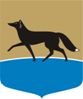 ГОРОДСКОЙ ОКРУГ ГОРОД СУРГУТДУМА ГОРОДА СУРГУТАРЕШЕНИЕПринято на заседании Думы 26 мая 2016 года№ 880-V ДГО внесении изменений в решение городской Думы от 28.02.2006 
№ 581-III ГД «Об установлении границ территорий территориального общественного самоуправления»	В соответствии со статьёй 8 Положения о территориальном общественном самоуправлении в городе Сургуте, утверждённого решением городской Думы от 26.10.2005 № 513-III ГД (в редакции от 02.12.2014 
№ 621-V ДГ), рассмотрев предложения населения, проживающего 
на территории осуществления территориального общественного самоуправления № 29, об изменении границ территориального общественного самоуправления № 29, проект описания границ и схему границ территории, Дума города РЕШИЛА:	1. Внести изменения в решение городской Думы от 28.02.2006 
№ 581-III ГД «Об установлении границ территорий территориального общественного самоуправления» (в редакции от 29.09.2014 № 544-V ДГ), изложив приложения 41, 42 к решению в редакции согласно приложениям 
1, 2 к настоящему решению.	2. Настоящее решение вступает в силу с момента официального опубликования.Председатель Думы города					              С.А. Бондаренко«31» мая 2016 г.  Приложение 1  к решению Думы города  от 31.05.2016 № 880-V ДГОписание границ территории, 
на которой осуществляется территориальное общественное самоуправление № 29	Деятельность территориального общественного самоуправления № 29 осуществляется в составе жилых домов, расположенных по адресам:	улица 50 лет ВЛКСМ, дома № 3, 5, 5а, 7, 9, 11, 11а, 13;	проезд Дружбы, дома № 3, 5, 6, 8, 9, 10, 11, 12, 13, 14, 15, 17;	улица 30 лет Победы, дома № 1, 1а, 4, 3, 3а, 5, 6, 8, 9, 9а, 11, 12, 12/1, 12/2, 16, 13, 14, 18, 20, 24, 28; 	улица Юности, дома № 6, 7, 11, 13, 15, 17, 17/1, 19;	улица Парковая, дома № 16, 18, 19, 19/1, 19/2, 20, 22, 24, 26;	улица Сибирская, дома № 11, 11/1, 14/1, 15, 15/2, 15/3, 15/1, 16/4, 25;	улица Рабочая, дома № 31, 31а, 31/1, 33, 37, 39, 45, 47;	улица Северная, дома № 58, 62;	проспект Ленина, дома № 28, 30, 32, 16, 16/1, 16/2, 20, 20/1, 24.	Границы территории, на которой осуществляется территориальное общественное самоуправление № 29, не являются границами земельного участка и не попадают в сферу действия земельного законодательства.  Приложение 2  к решению Думы города  от 31.05.2016 № 880-V ДГСхема границ территории, на которой осуществляется территориальное общественное самоуправление № 29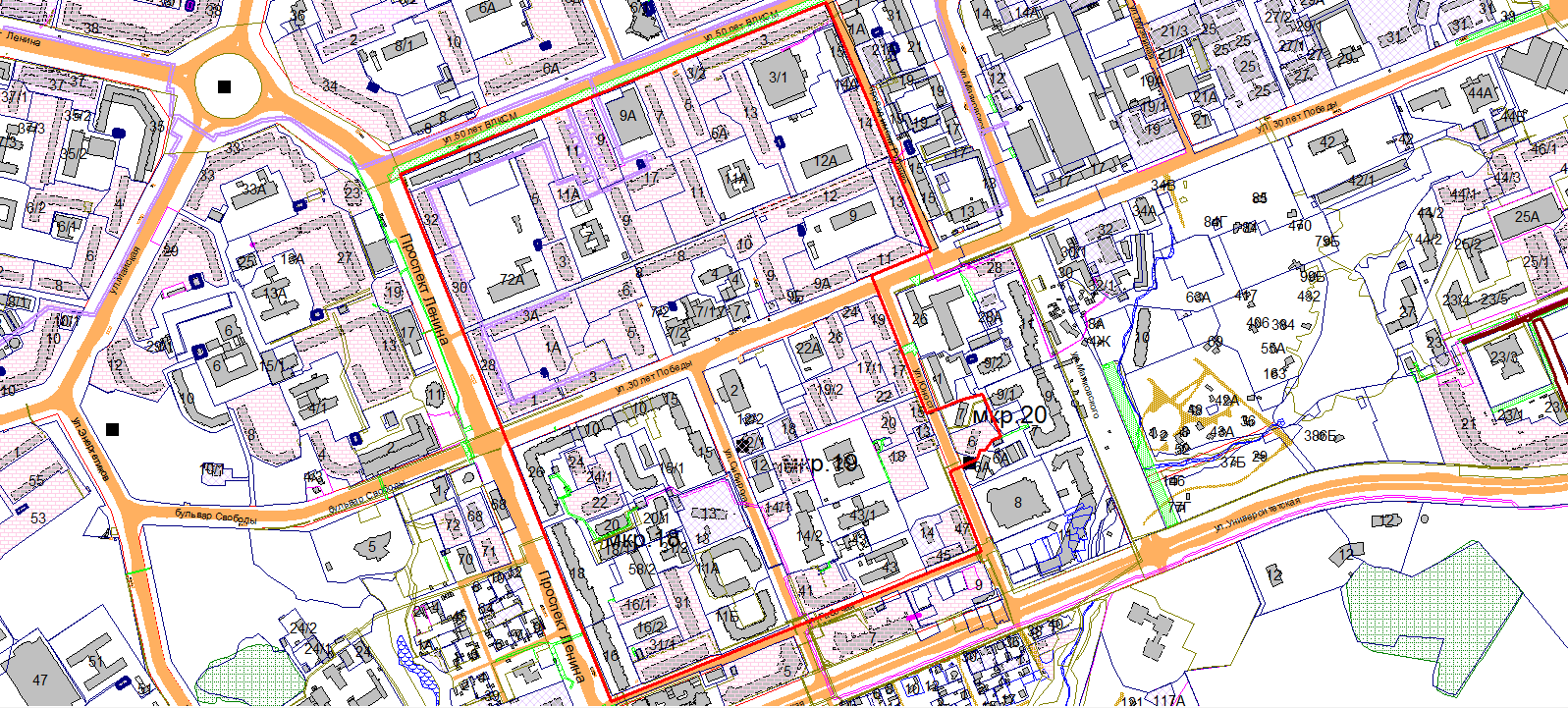 